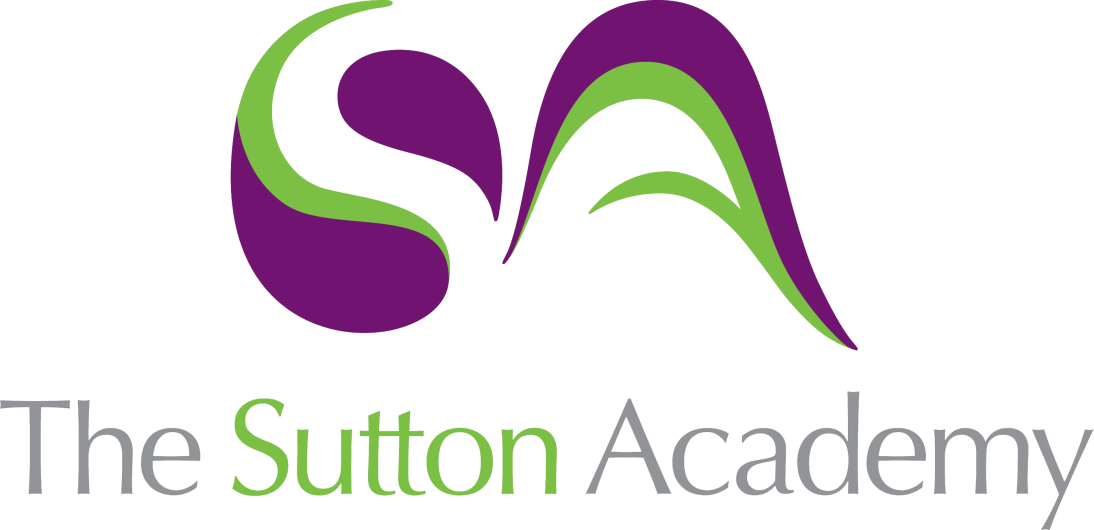 Knowledge Rich Curriculum Plan Year 7 - Topic 4: Block Based Programming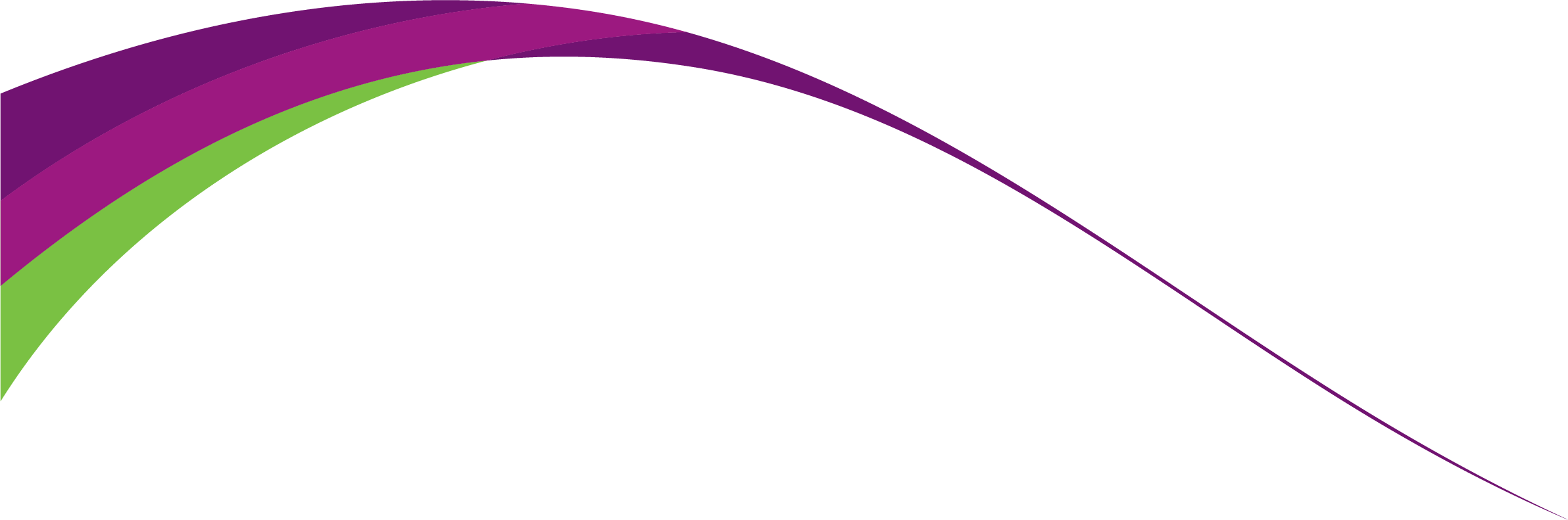 Lesson/Learning Sequence Intended Knowledge:Students will know that… Students will know how to…Tiered Vocabulary Prior Knowledge:In order to know this… Students need to already know that…Assessment 1That Scratch uses blocks to build up a program.How to create basic actions for a character to move, animate and say something.How each of these skills could be used when creating a game.CharactersActionsAnimateBlocksProgramManual NavigationExecuteDebugThe basics of games including the characters and their actions.That characters can be moved with arrow keys or WASD.QuestioningWorksheet2That Scratch uses blocks to build up a program.How to create different methods for the characters to move and a way to keep score.How each of these skills could be used when creating a game.ScorePointsSequenceAutomatic NavigationVariableExecuteDebugThat characters in a game can move without the user controlling them.That games have scoring elements where they can score points.Retrieval TaskQuestioningWorksheet3How to create a background such as a maze and make it interact with the character.That conditions can be used in programming to win or restart the game.BackgroundInteractCheckpointSequenceInput/OutputConditionsIterationExecuteDebugHow to make a character move in different directions using blocks.That there are parts of games such as walls that characters can’t move through.Knowledge Check QuizRetrieval TaskWorksheet4About variables and how they can be used for lives in a game.That conditions can be used in programming to win a game by reaching an object or losing in a game when the variable for lives reaches 0.LivesSequenceConditionsVariableExecuteDebugHow to program a character move in different directions using blocks.How to program a character win the game by reaching an object.That games can use lives and what happens when all the lives are gone.Retrieval TaskQuestioningWorksheet5That variables can be used for aspects such as lives and score.That calculations such as addition can be used with variables to give a points total.How to program interactive objects by making them appear and disappear.InteractiveLivesScoreSequenceSelectionVariableExecuteDebugHow to program a character move in different directions using blocks.How to create a variable block and use it in their program.Retrieval TaskQuestioningWorksheet6Students will know how to answer the end of unit assessment using their prior knowledge.Students will know how to improve on their work from previous lessons in the unit.Students will need to use all of the vocabulary from the previous lessons.Students need to know all of the intended knowledge from the previous lessons in the unit.End of Unit AssessmentStudent Response Task